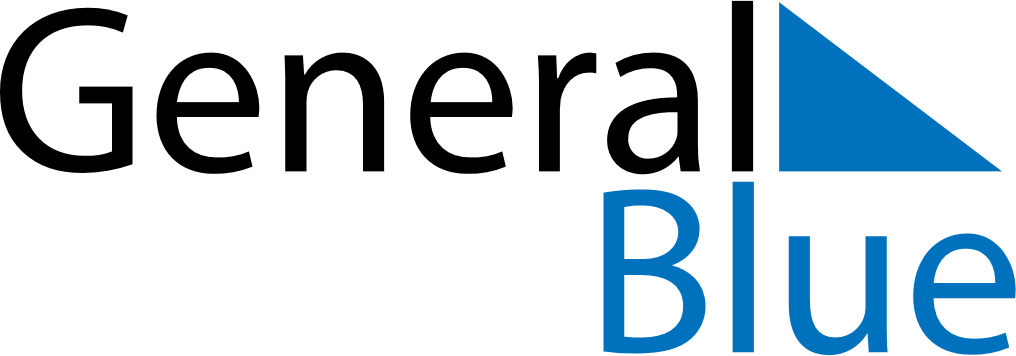 August 2024August 2024August 2024August 2024August 2024August 2024Evian-les-Bains, FranceEvian-les-Bains, FranceEvian-les-Bains, FranceEvian-les-Bains, FranceEvian-les-Bains, FranceEvian-les-Bains, FranceSunday Monday Tuesday Wednesday Thursday Friday Saturday 1 2 3 Sunrise: 6:15 AM Sunset: 9:04 PM Daylight: 14 hours and 49 minutes. Sunrise: 6:16 AM Sunset: 9:03 PM Daylight: 14 hours and 47 minutes. Sunrise: 6:17 AM Sunset: 9:02 PM Daylight: 14 hours and 44 minutes. 4 5 6 7 8 9 10 Sunrise: 6:18 AM Sunset: 9:00 PM Daylight: 14 hours and 42 minutes. Sunrise: 6:19 AM Sunset: 8:59 PM Daylight: 14 hours and 39 minutes. Sunrise: 6:21 AM Sunset: 8:57 PM Daylight: 14 hours and 36 minutes. Sunrise: 6:22 AM Sunset: 8:56 PM Daylight: 14 hours and 34 minutes. Sunrise: 6:23 AM Sunset: 8:54 PM Daylight: 14 hours and 31 minutes. Sunrise: 6:24 AM Sunset: 8:53 PM Daylight: 14 hours and 28 minutes. Sunrise: 6:26 AM Sunset: 8:51 PM Daylight: 14 hours and 25 minutes. 11 12 13 14 15 16 17 Sunrise: 6:27 AM Sunset: 8:50 PM Daylight: 14 hours and 22 minutes. Sunrise: 6:28 AM Sunset: 8:48 PM Daylight: 14 hours and 20 minutes. Sunrise: 6:29 AM Sunset: 8:47 PM Daylight: 14 hours and 17 minutes. Sunrise: 6:31 AM Sunset: 8:45 PM Daylight: 14 hours and 14 minutes. Sunrise: 6:32 AM Sunset: 8:43 PM Daylight: 14 hours and 11 minutes. Sunrise: 6:33 AM Sunset: 8:42 PM Daylight: 14 hours and 8 minutes. Sunrise: 6:34 AM Sunset: 8:40 PM Daylight: 14 hours and 5 minutes. 18 19 20 21 22 23 24 Sunrise: 6:36 AM Sunset: 8:38 PM Daylight: 14 hours and 2 minutes. Sunrise: 6:37 AM Sunset: 8:37 PM Daylight: 13 hours and 59 minutes. Sunrise: 6:38 AM Sunset: 8:35 PM Daylight: 13 hours and 56 minutes. Sunrise: 6:40 AM Sunset: 8:33 PM Daylight: 13 hours and 53 minutes. Sunrise: 6:41 AM Sunset: 8:31 PM Daylight: 13 hours and 50 minutes. Sunrise: 6:42 AM Sunset: 8:29 PM Daylight: 13 hours and 47 minutes. Sunrise: 6:43 AM Sunset: 8:28 PM Daylight: 13 hours and 44 minutes. 25 26 27 28 29 30 31 Sunrise: 6:45 AM Sunset: 8:26 PM Daylight: 13 hours and 41 minutes. Sunrise: 6:46 AM Sunset: 8:24 PM Daylight: 13 hours and 38 minutes. Sunrise: 6:47 AM Sunset: 8:22 PM Daylight: 13 hours and 35 minutes. Sunrise: 6:48 AM Sunset: 8:20 PM Daylight: 13 hours and 31 minutes. Sunrise: 6:50 AM Sunset: 8:18 PM Daylight: 13 hours and 28 minutes. Sunrise: 6:51 AM Sunset: 8:17 PM Daylight: 13 hours and 25 minutes. Sunrise: 6:52 AM Sunset: 8:15 PM Daylight: 13 hours and 22 minutes. 